Оперативная сводкас 08:00 ч. 15.09.2021 г.  до 08:00 ч. 16.09.2021 г.1. Чрезвычайных ситуаций и происшествий  не зарегистрировано.2. Режим функционирования – «Повышенная готовность» до 01.10.2021 г. (Постановление губернатора КК от 24.06.2021 г. № 369 (COVID-19).2.1. С 16.07.2021 г. на основании постановления администрации МО Лабинский район от 16.07.2021 г. № 527 на территории МО Лабинский район, до особого распоряжения, введен особый противопожарный режим.3. Экстренных предупреждений – нет.4.  Метеорологическая обстановка по городу:00:00 ч: t +17˚С, влажность 76 %, давление 735 мм, ветер Ю-В, 1 м/с.06:00 ч: t +24˚С, влажность 56 %, давление 735 мм, ветер С, 2 м/с.По району: t˚ от +16˚С до +24˚С. Без осадков.5. Уровни рек: г. Лабинск р. Лаба – 94 см. (НЯ-220 см., ОЯ-250 см.). 6. Силы и средства к выполнению оперативных задач не привлекались. 7. На контроле туристических групп  нет.8. Плановые отключения электроэнергии на 16.09.2021 г.: - г. Лабинск с 08:00 ч. до 17:00 ч.: ул. Калинина № 212-234, № 271-287 ул. Лозового № 24-46, ул. Революционная № 548-570, ул. Колхозная № 9-33, пр.Колхозный № 1-19, № 2-28.- ст. Каладжинская с 09:00 ч. до 17:00 ч.: ул. Курортная № 1-64, ул. Куйбышева № 98-109,, ул. Чапаева № 1-17, ул. Кирова № 105-154, ул. Ленина № 123-172, ул. Пионерская № 4-12, ул. Набережная № 1, ул. Колхозная, пр. Энергетиков, ул. Мира 345, ул. Мира 311, ул. Калинина 356.- ст. Упорная с 09:00 ч. до 16:00 ч.: ул. Крупская, ул. Шевченко, ул. Веселая, ул. Лермонтова, ул. Обрывная, КФХ Комлев, КФХ Батчаев, КФХ Корнеев, КФХ Пасько.- ст. Чамлыкская с 09:00 ч. до 17:00 ч.: ул. .Калинина, ул. Розы Люксембург, ул. Базарная.- х. Харьковский с 09:00 ч. до 17:00 ч.: ул. Мира №10-56.16.09.2021 г.			                            ЕДДС МО Лабинский район								                                             ДО 2412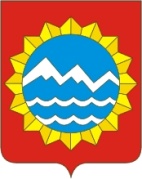 ЕДИНАЯ ДЕЖУРНО-ДИСПЕТЧЕРСКАЯ СЛУЖБАМУНИЦИПАЛЬНОГО ОБРАЗОВАНИЯ ЛАБИНСКИЙ РАЙОНТел.: 051, 3-22-23, 3-41-52, 8-918-156-54-06. www.scmolabinsk.ru.     sc.molabinsk@yandex.ru.